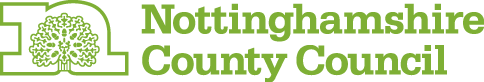 The Nottinghamshire County CouncilRoad Traffic Regulation Act 1984THE NOTTINGHAMSHIRE COUNTY COUNCIL(TRENT LANE, EAST BRIDGFORD) (PROHIBITION OF DRIVING) EXPERIMENTAL TRAFFIC REGULATION ORDER 2019 (8278)NOTICE IS HEREBY GIVEN that the Nottinghamshire County Council has made an Experimental Order under the Road Traffic Regulation Act 1984 the effect of which will be:-1.	To prohibit motor vehicles from driving on	Trent Lane, East Bridgford in the Borough of Rushcliffe	From its junction with the A6097 Gunthorpe Bridge in an easterly direction for 372 metresRelevant documents may be inspected at the following addresses or by visiting the following website address https://consult.nottinghamshire.gov.uk/:-			(a) The Nottinghamshire County Council, County Hall, West Bridgford, Nottingham          NG2 7QP.			(b) Bingham Library, Eaton Place, Bingham, Nottinghamshire, NG13 8BEWritten comments / objections (stating grounds and quoting ref: 8278) must be received by me by the 4th day of November 2019.There will be no additional consultation, including where the Order is to be made permanent, therefore all representations need to be made within the first six months of the experimental period, by 30th November 2019.The road would be closed to all motorised vehicles except those needing access to the fields. The main reason for the closure is to stop the road being used for fly-tipping and unsociable behaviour and prevent the road being used for rat running. Via East MidlandsImprovements ManagerMajor Projects and ImprovementsCounty HallWest BridgfordNottinghamNG2 7QPor by e-mail – Tmconsultation@viaem.co.uk